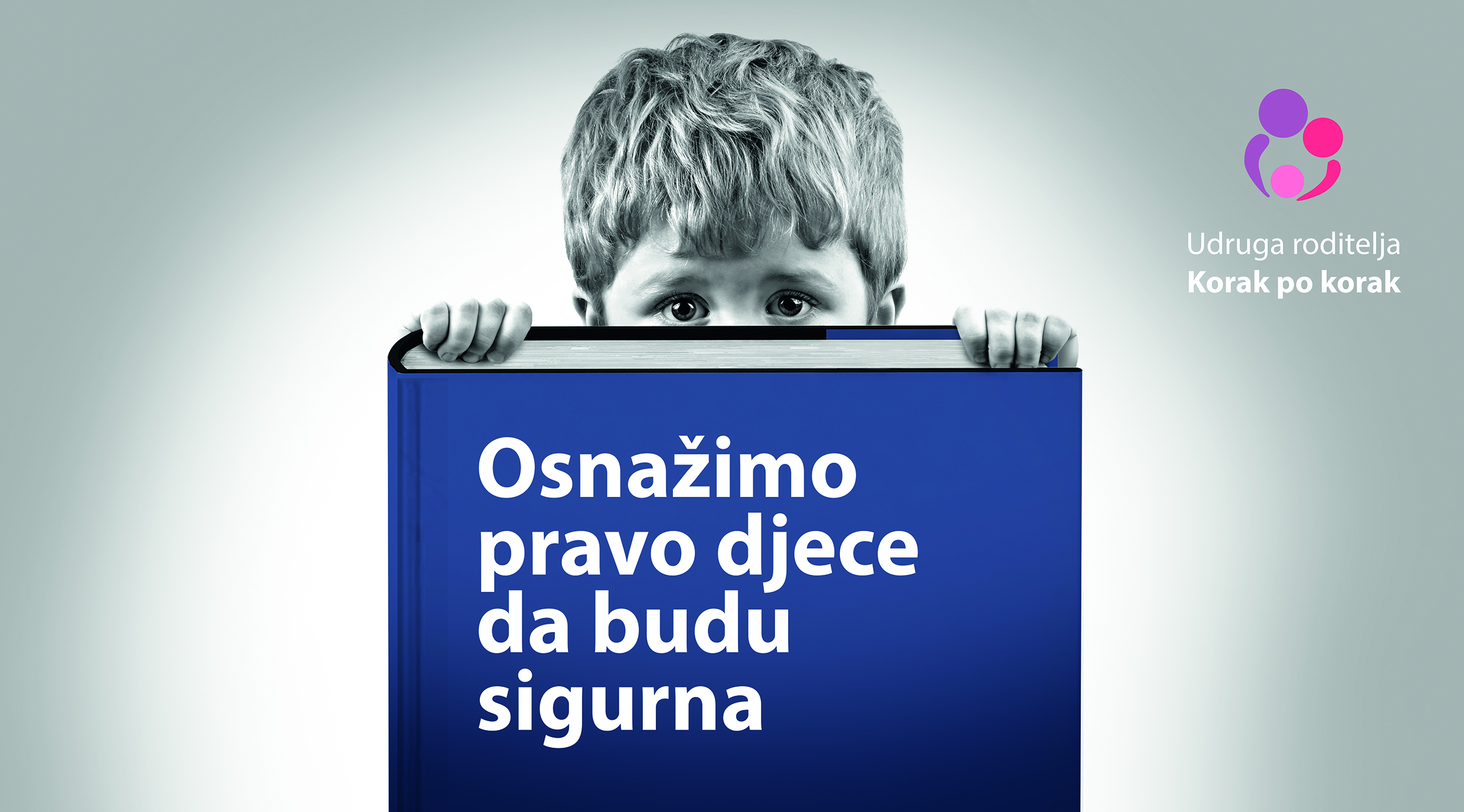 
PRIJAVNICA ZA KONFERENCIJU
„Svi smo mi sustav“
Osnažimo pravo djece da budu sigurnaPanorama Zagreb Hotel, Trg Krešimira Ćosića 9, Zagreb
u petak, 30. siječnja 2015. godine, u 9.00 sati* iz jedne organizacije može se prijaviti najviše troje sudionikaIme i prezimeKontakt(e-mail i/ili faks)Organizacija*ZvanjeRadno mjesto